LCLS2 Bend Magnet 0.788D11.50 Alignment Engineering GroupL204523SN 25January 09, 2018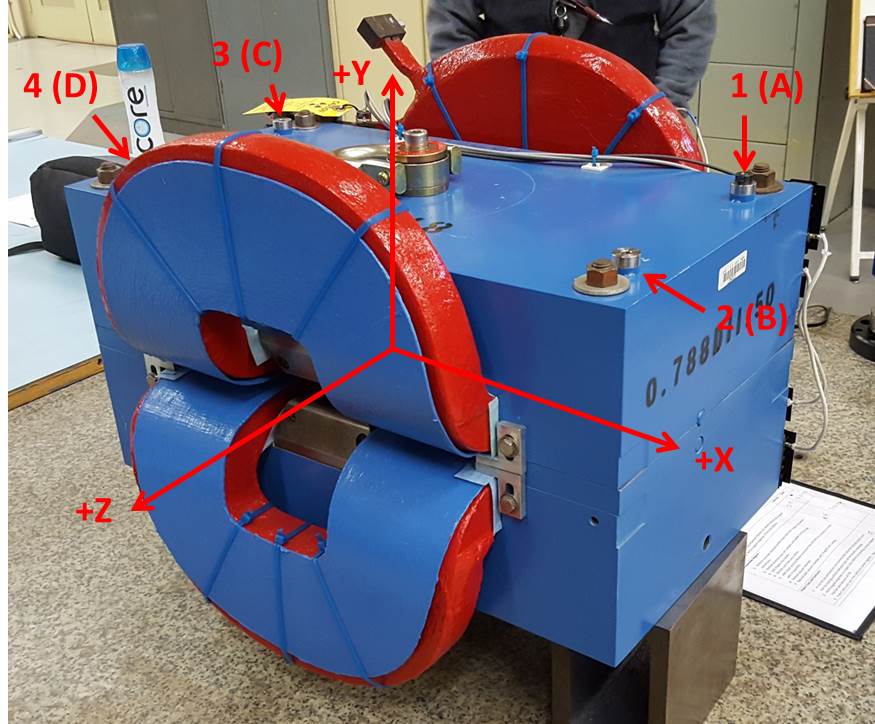 Numbered tooling balls are a 1 inch offset, lettered tooling balls are a 0.3125 inch offset.  All units are inches.  Coordinates are to the Mechanical Center of the Poles.Pole gap = 0.802 inches at origin (0,0,0).Tooling BallZ (in)X (in)Y (in)TBA-3.5099.4986.224TBB3.5179.4726.220TBC-3.508-9.4756.233TBD3.509-9.4906.229TB1-3.5079.5006.913TB23.5199.4746.907TB3-3.505-9.4776.920TB43.510-9.4926.917